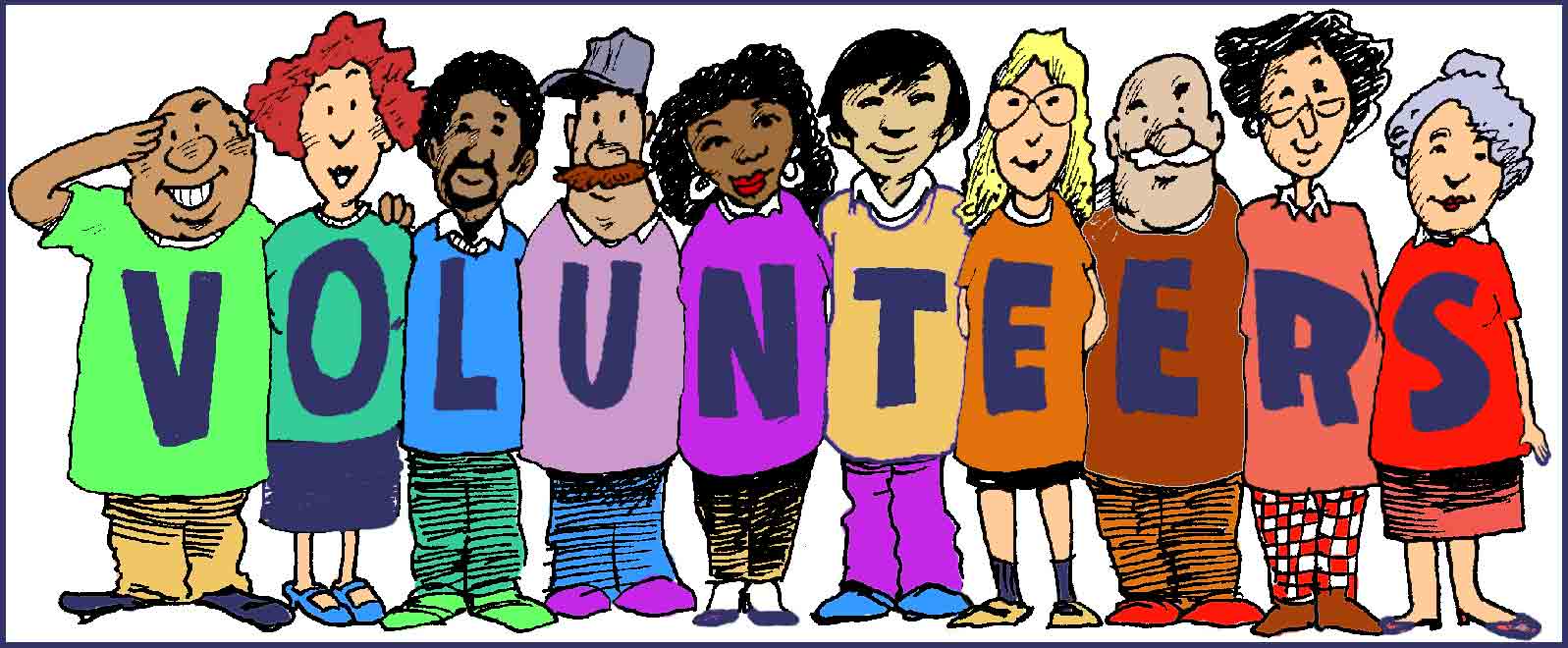 “El amor  no puede quedarse solo  -no tiene sentido.El amor tiene que convertirse en una acción y esa acción es el servicio.” Sta. Teresa de CalcuttaSEIS Consejos Para Reclutar  Y RetenerVOLUNTARIOS  GENIALES   1) Invitar: Una invitación personal es lo mejor! Hazlo PERSONAL.Invite a la gente  a SER parte de algo, no  solo aHACER algo.Hay gente que ni sabe que tales ministeriosexisten en la parroquia, hasta que alguien lesinvita a ser parte de uno.No diga “NO” a alguien porque Ud. cree que lapersona no esta disponible.Invite a aquellos quienes,  a primera vista no se parecen tener el “Perfil de Voluntario”. (Ejemplos:  ancianos, familias con niños pequeños,  gente confinadas  a sus  casas, personas que dicen que no tienen tiempo, individuos  de orígenes étnicos o culturales diferentes, feligreses nuevos)   2) Sea Específico: ¡Encontrar voluntarios  puede ser un reto.  Pero, convertirse en voluntario sin              saber cuáles son las expectativas, puede ahuyentarlos!Para oportunidades de voluntarios  comunes, elaboren una descripción de tareas. Sea CLARO de lo que son las TAREAS.Sea CLARO en el tiempo del compromiso. Indique un horario para comenzar y para terminar cada evento. Asegúrese de que el voluntario(s) entienda el  ”porque”   se               necesita y el “como” están haciendo una diferencia. Provea a los                   voluntarios con materiales educacionales para que entienda  la                  realidad de la situación.      3) Sea Organizado: ¡cuando estamos organizados, parece que sabemos lo que estamos haciendo!Asegurarse de que los voluntarios tengan suficiente para hacer.Las tareas o proyectos  tienen que ser bien organizados con todos los suministros disponibles. Proporcione  instrucciones  CLARAS.    Asegúrese de que el proceso para que alguien se ofrezca como voluntario sea fácil. Cuando un voluntario potencial tiene una experiencia negativa al tratar de inscribirse como voluntario, ya ha perdido ese voluntario.Asegúrese de que el personal de la parroquia que atiende el teléfono sepa sobre el evento de voluntarios para que ellos también puedan responder preguntas sobre oportunidades de voluntariado.Mantenga un buen registro de quién se ofrece como voluntario y de qué se ofrece.¿La página web de su parroquia incluye una sección para posibles voluntarios con información clara?     4) Retenga a sus Voluntarios: Fantástico! Tenemos Voluntarios!  Y Ahora  Que…  .¡Asegúrese de que sus voluntarios sepan que son necesarios!¡Provéeles un sentido de pertenencia a un bienmayor!Ayude a los voluntarios a sentir que son dueñosdel proceso.¡Escucha a tus voluntarios! ¡Descubre lo que esimportante para ellos!¡Mantenga a sus voluntarios informados! Antes del evento, durante el evento, ¡Y no se olvide de hacer un seguimiento con los voluntarios después del evento!CELEBRE A SUS VOLUNTARIOS.     5) Formación Espiritual: ¡¡¡Muy importante!!! Nos proporciona la "Comida" que necesitamos                       para hacer la Voluntad de Dios.Ayude a hacer la conexión para los voluntarios; "¿Cómo se conecta lo que estamos haciendo con nuestra fe y enseñanzas católicas?"Incorpore la oración en cada reunión o evento.¡Ora por tus voluntarios!Proporcione recursos de oración o devocionales que vinculen su fe católica con obras de servicio.Ofrezca días de  Reflexión,  Retiros u horas de Adoración al Santísimo. Da regalos de agradecimiento que tengan un componente espiritual. Ofrezca oportunidades de enriquecimiento espiritual continuo, como oradores  católicos  que presentan  temas y estudios bíblicos o de enseñanza católica social.6) Celebramos a Los Voluntarios: A todos les gusta saber que son apreciados!!! Destaque a sus voluntarios y/o actividades voluntarias en sus boletines, sitios web parroquiales o redes sociales.Haga un seguimiento con los voluntarios para informarles (y a la parroquia) el impacto que tuvieron a través de su servicio.Organice un desayuno, almuerzo  o cena para  agradecer a  sus voluntarios. Designe un Domingo  (o más) durante al año como Domingo de Voluntarios.   Durante las misas se les pide a todos los voluntarios que se pongan de pie para recibir una bendición especial.Para más información visite  www.archindy.org/psm 